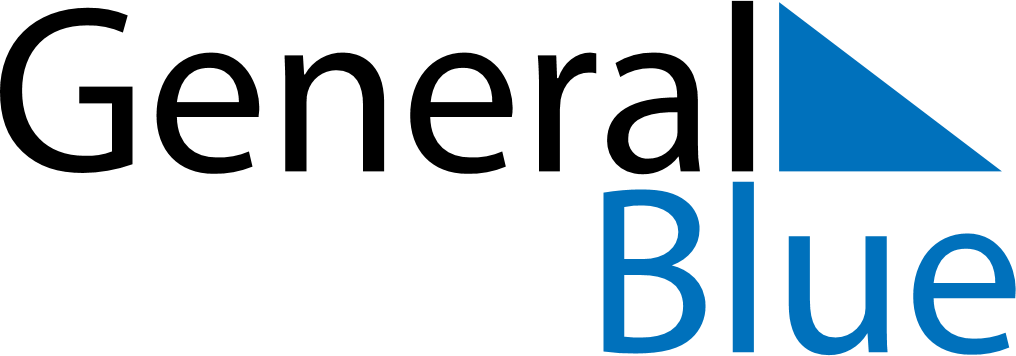 Weekly CalendarJanuary 23, 2022 - January 29, 2022Weekly CalendarJanuary 23, 2022 - January 29, 2022SundayJan 23SundayJan 23MondayJan 24TuesdayJan 25TuesdayJan 25WednesdayJan 26ThursdayJan 27ThursdayJan 27FridayJan 28SaturdayJan 29SaturdayJan 29My Notes